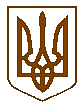 УКРАЇНАЧЕРНІГІВСЬКА МІСЬКА РАДАВИКОНАВЧИЙ КОМІТЕТР І Ш Е Н Н Я2 червня 2015 року 									№ 137Про подання до Центральної виборчої комісії щодо зміни меж виборчих дільниць № 740983, № 741033,які існують на постійній основі в Деснянському  районі м. ЧерніговаРозглянувши сформоване відділом ведення Державного реєстру виборців Деснянської районної у місті Чернігові ради подання щодо зміни меж виборчих дільниць № 740983, № 741033, які існують на постійній основі в Деснянському районі м. Чернігова, та відповідно до постанови Центральної виборчої комісії від 24 січня 2012 року № 11 "Про Порядок утворення звичайних, закордонних та спеціальних виборчих дільниць на постійній основі" і керуючись пунктом 5 частини другої статті 38 Закону України "Про місцеве самоврядування в Україні", виконавчий комітет міської ради вирішив:1. Затвердити подання до Центральної виборчої комісії щодо зміни меж виборчих дільниць № 740983, № 741033, які існують на постійній основі в Деснянському районі м. Чернігова, згідно з додатком.2. Направити подання щодо зміни меж виборчих дільниць № 740983,   № 741033, які існують на постійній основі в Деснянському  районі м. Чернігова, до Центральної виборчої комісії. 3. Контроль за виконанням цього рішення покласти на заступника міського голови – керуючого справами виконкому Віхрова С. Г.Міський голова 								О. В. СоколовЗаступник міського голови – керуючий справами виконкому					С. Г. Віхров